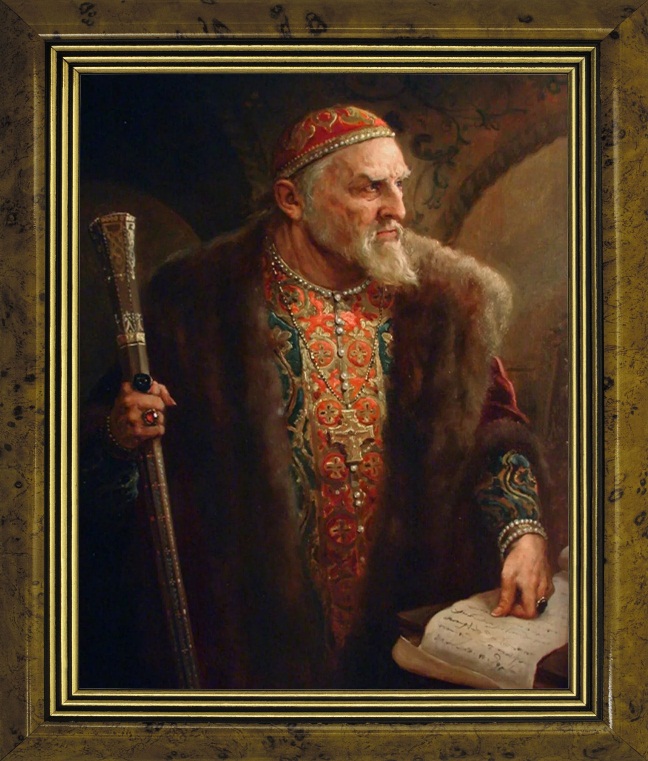 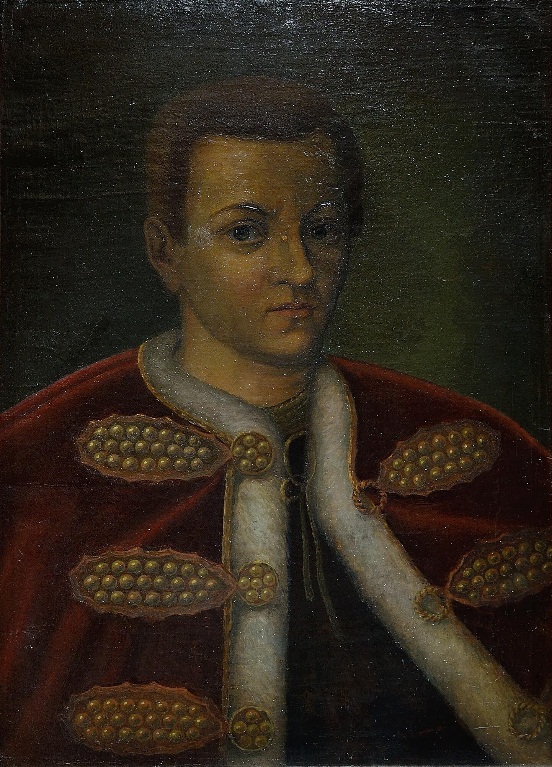 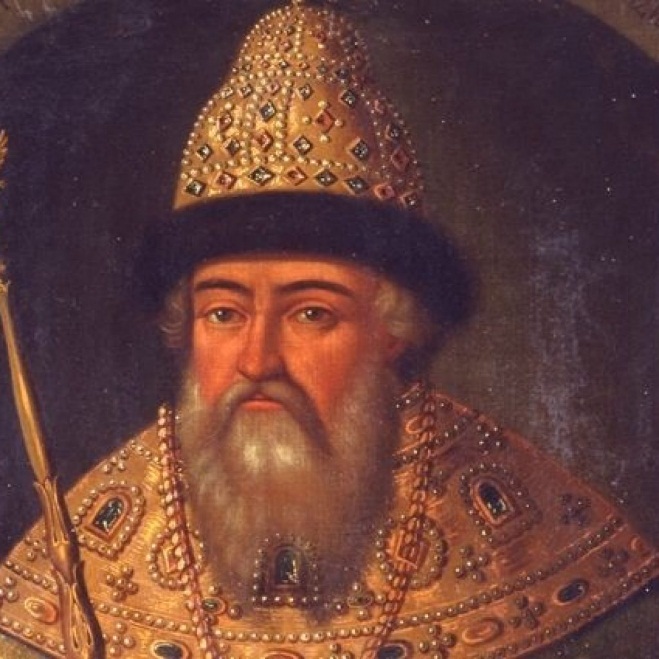 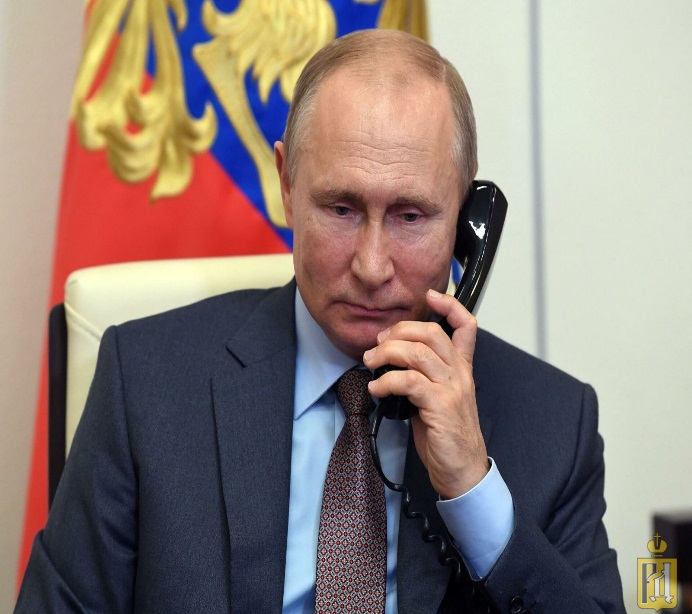 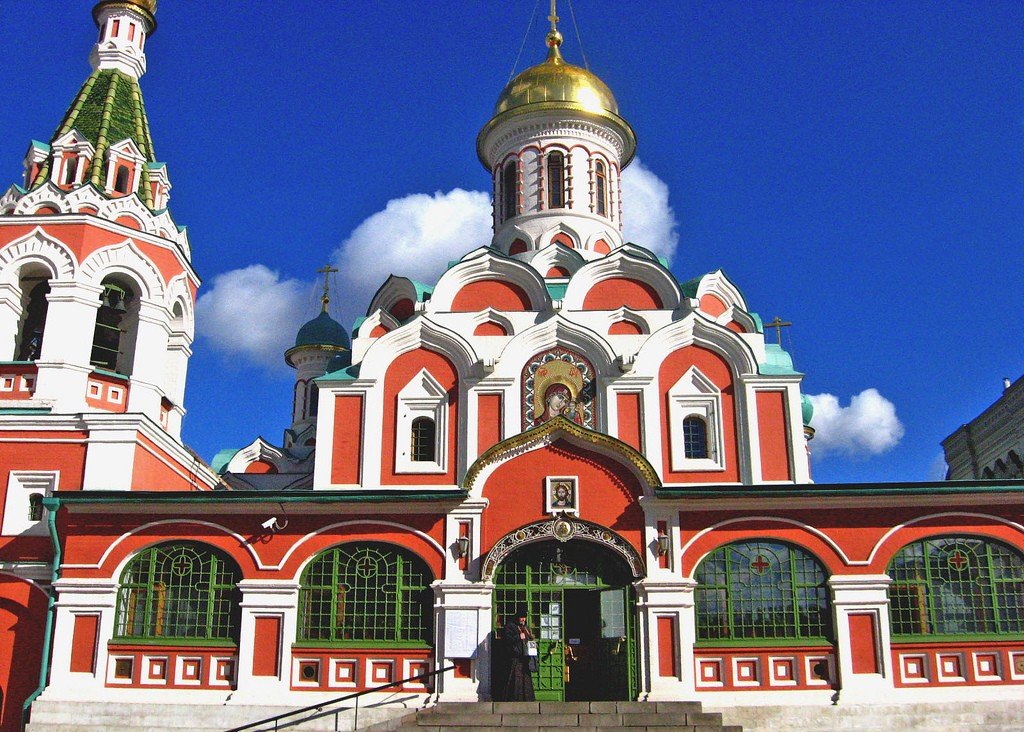 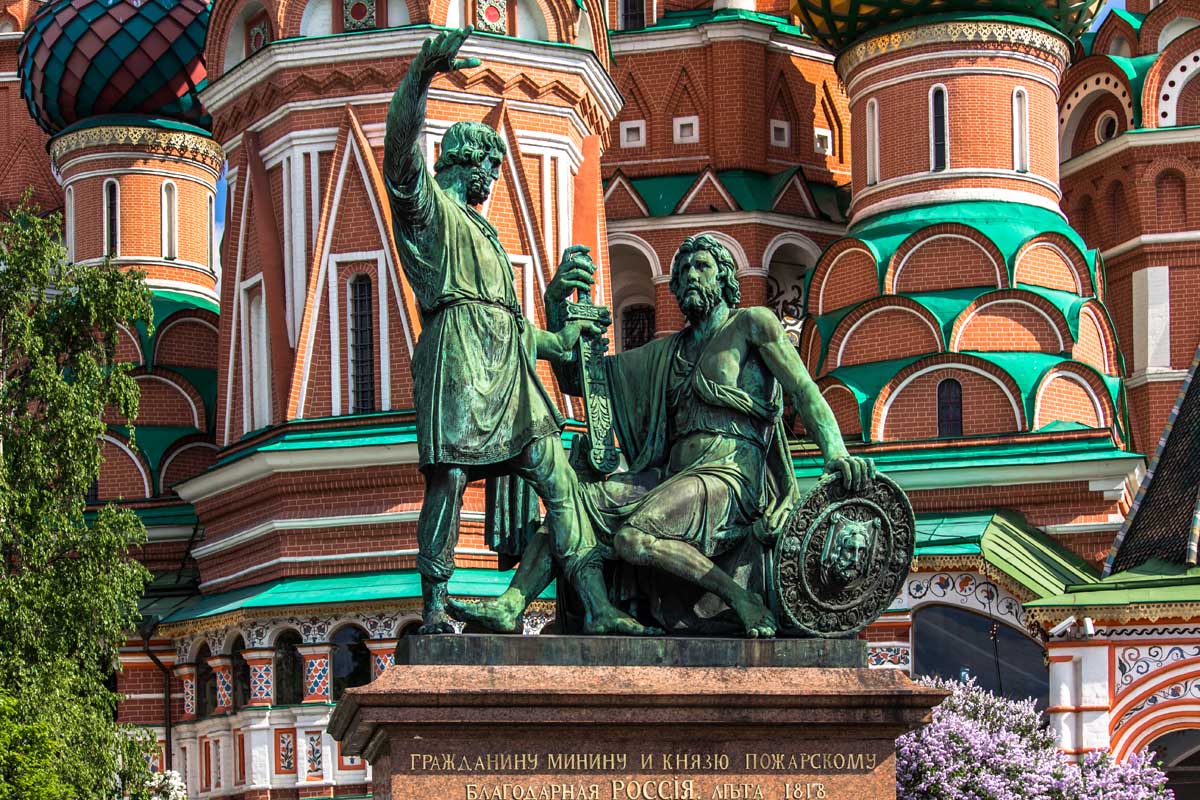 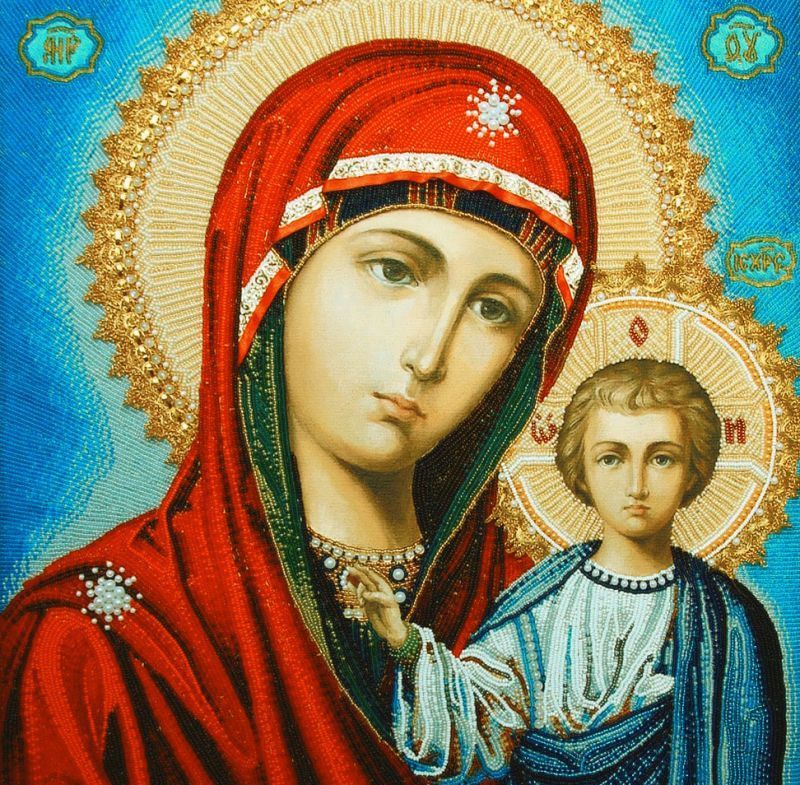 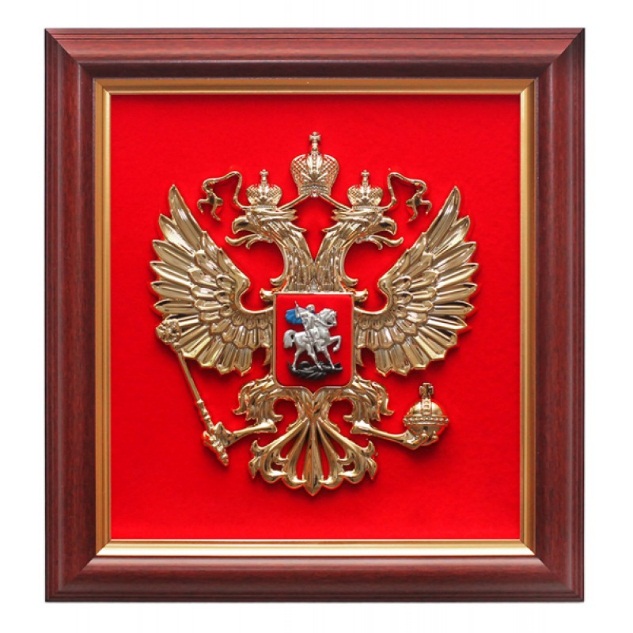 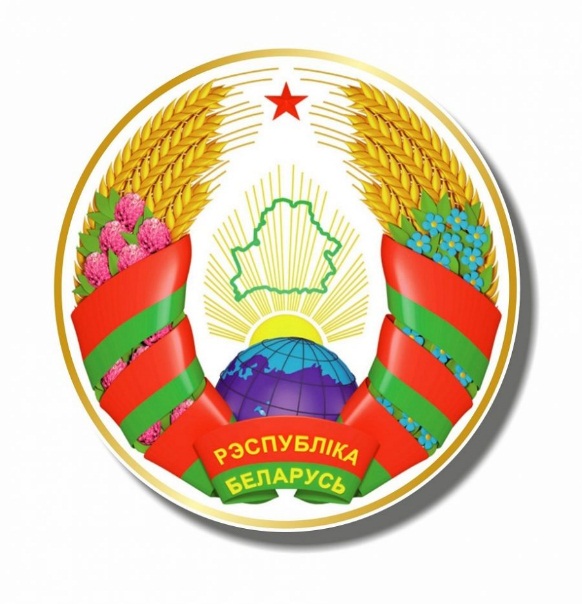 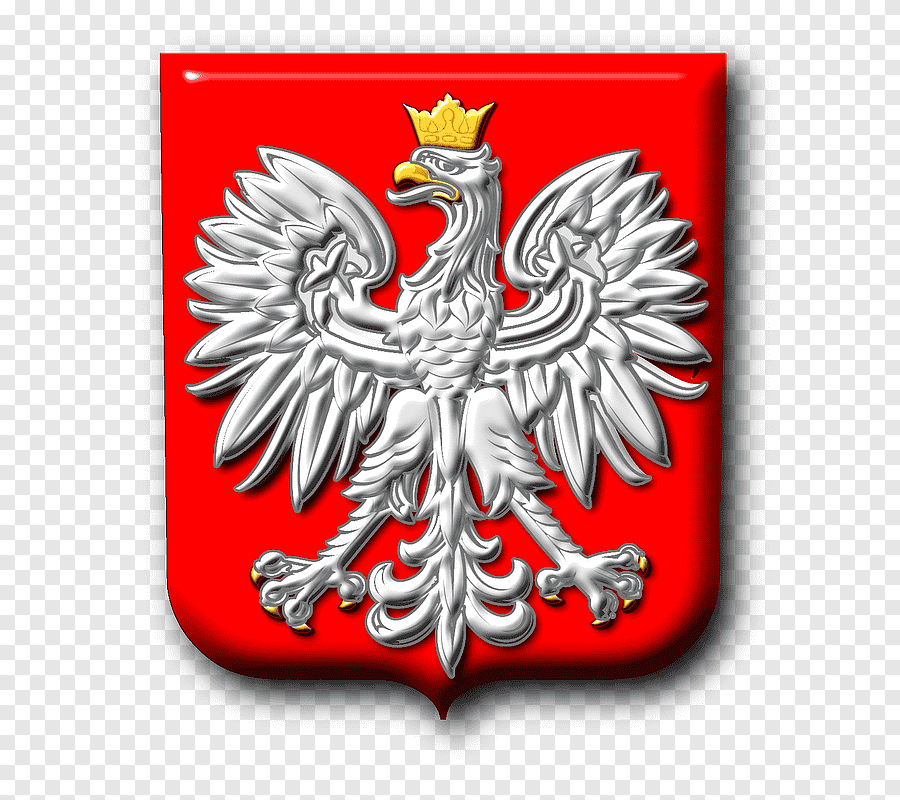 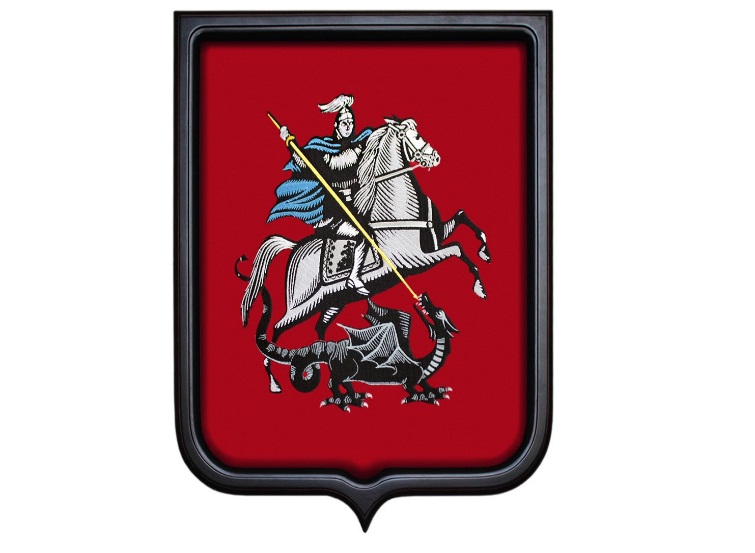 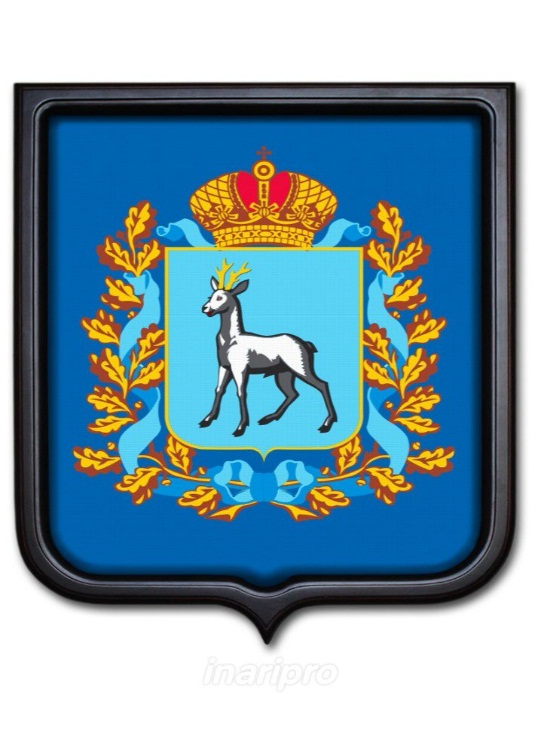 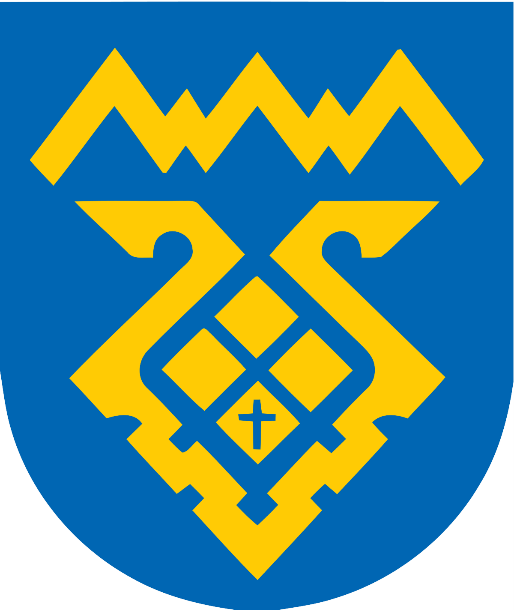 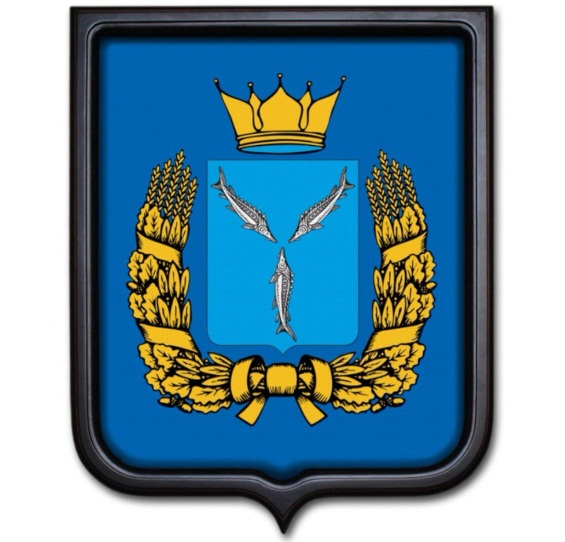 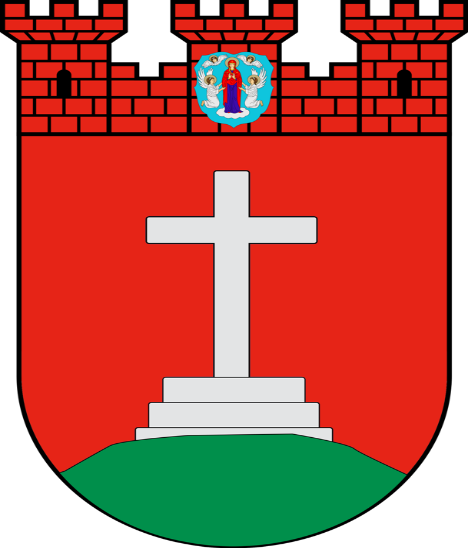 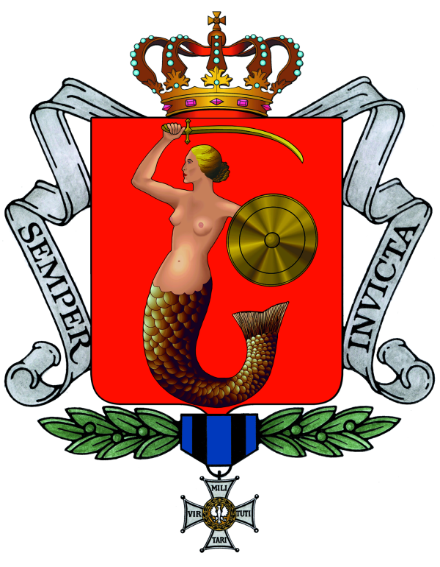 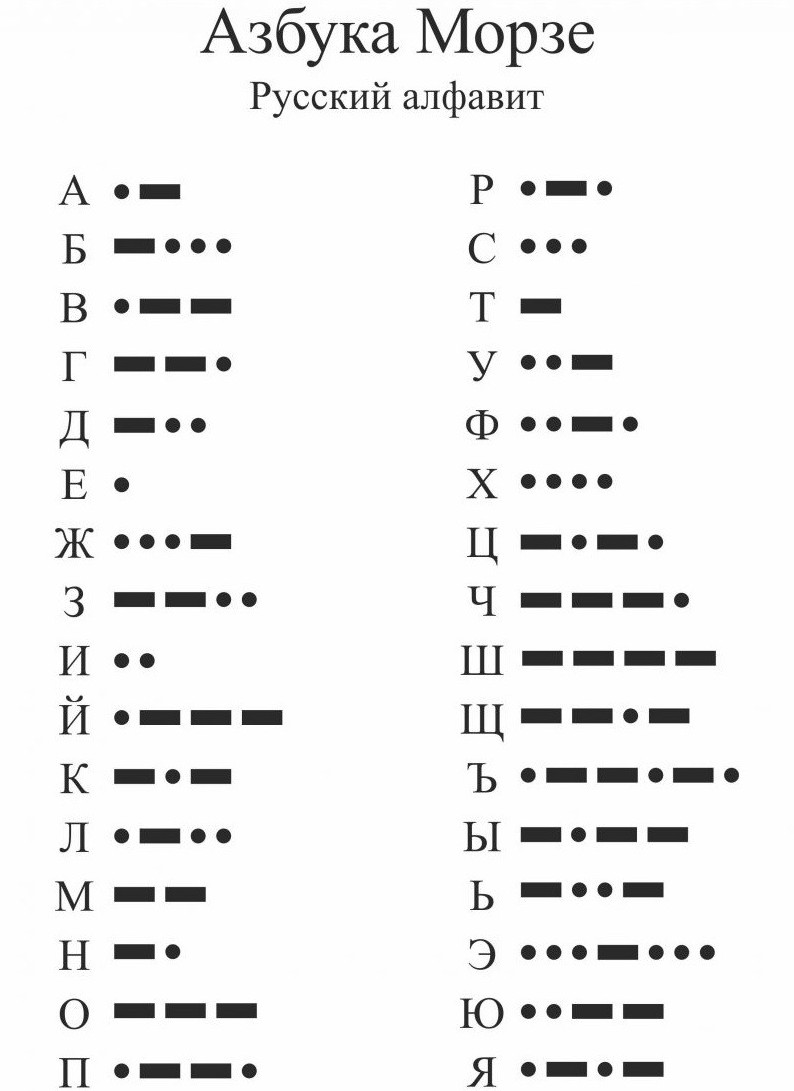 Цифровой ключ1 - . , ! ?2 – А, Б, В, Г3 – Д, Е, Ё, Ж, З4 – И, Й, К, Л5 – М, Н, О, П6 – Р, С, Т, У7 – Ф,Х,Ц,Ч8 – Ш, Щ, Ъ, Ы9 – Ь, Э,Ю, ЯНа улице и пол мешает____________________________________________Потрать небо нелюбимое как мачеху      ____________________________________________Если вражда мала не будет заграница слаба_____________________________________________